Old School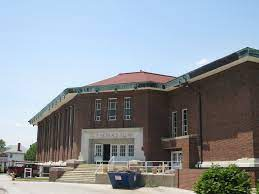 InvitationalSponsored by Morton Ranch High SchoolDecember 18, 2021Divisions:   Boys Varsity, Girls Varsity, Boys Junior Varsity (2 per Weight Class), Girls Junior Varsity (1 per Weight Class)Format: 12-man bracket wrestle back to 5th for Varsity, JV Round Robin Format. Seeding will take place after weigh in.   Teams: Cy Ranch, Willis, Seven Lakes, George Ranch, Morton Ranch, Cy Falls, Clear Falls, Prosper Rock HillEntry Fee: Boys/Girls Varsity- $250 per team, Boys Junior Varsity $200 per team, if less than 14 JV $15 Each, Girls Junior Varsity $150 per team or $15 per wrestler. Make checks payable to: Kelly S. Balser Scholarship FoundationSend to:  Mark Balser     Morton Ranch High School     21000 Franz Road     Katy, TX 77449 TAX ID- 87-2275238Times:  Weigh INS 8:00 a.m. – Start time 9:30 a.m.    Entry Dates: All entries will be done via track wrestling   markabalser@katyisd.org  Phone 281-237-7852 	Cell Phone 281-844-4474	 Fax 281-644-1753 General Information: Concessions will be available.  Hospitality suite will be provided for coaches, officials and workers.  Trainers will be provided.  Tickets/Gate:  This is a fundraising event for the Kelly S. Balser Scholarship Foundation. There will be no set price for entrance into the event, instead, coaches from each team will collect money or ask that parents donate to the foundation.  There will be a special award for the team that donates or raises the most money.  If a parent or spectators choose not to donate, they are still welcome at the event free of charge.Projected Scholarships that this tournament will fund. Morton Ranch High School Scholarship- Essay based scholarship on school spirit.  Open to all graduating seniors at Morton Ranch High School that meet the criteria.“Wrestler Ette” Scholarship- Open to any graduating senior in Texas that meets the criteria.  Must be a score keeper, manager or student trainer in the sport of wrestling to apply. “Old School” Wrestling Scholarship- Open to any graduating senior in Texas that meets the criteria.  Must be from a team that attended the Old School Invitational Wrestling Tournament in the academic School Year that it is given.Kelly S. Balser Wrestling Scholarship- Open to any graduating senior in Texas that meets the criteria.  Must be a wrestler and nominated by your high school coach.  The amounts of each scholarship will be determined after the tournament.